УКРАЇНАЧЕРНІВЕЦЬКА ОБЛАСНА ДЕРЖАВНА АДМІНІСТРАЦІЯЧЕРНІВЕЦЬКА ОБЛАСНА ВІЙСЬКОВА АДМІНІСТРАЦІЯДЕПАРТАМЕНТ ОСВІТИ І НАУКИвул. М. Грушевського, 1, м. Чернівці, 58002, тел. (0372) 55-29-66, факс 57-32-84,Е-mail: doncv@ukr.net   Код ЄДРПОУ 39301337 23.05.2023 № 01-34/1160                           На № ____________від _____________Керівникам органів управління у сфері освіти територіальних громад Керівникам закладів обласного підпорядкуванняВідповідно до Конституції України, Законів України «Про освіту», «Про повну загальну середню освіту», «Про дошкільну освіту»  «Про основні засади державної політики у сфері утвердження української національної та громадянської ідентичності», Концепції реалізації державної політики у сфері реформування загальної середньої освіти «Нова українська школа» на період до 2029 року, схваленої розпорядженням Кабінету Міністрів України від 14.12.2016 № 988-р, наказу Департаменту освіти і науки Чернівецької обласної державної адміністрації (обласної військової адміністрації) від 11 серпня 2023 року № 159 «Про деякі питання національно-патріотичного виховання в закладах освіти Чернівецької області» Департаментом освіти і науки Чернівецької обласної державної адміністрації (обласної військової адміністрації) спільно з Громадською радою з питань співпраці з церквами і релігійними організаціями при Міністерстві освіти і науки України, Благодійним фондом «Живи, Україно!», Інститутом післядипломної педагогічної освіти Чернівецької області організовано проведення Літньої школи духовно-морального виховання (далі – літня школа).   Програмою літньої школи передбачено удосконалення духовно-морального виховання дітей та молоді у закладах освіти за стандартами Нової української школи. Цільова аудиторія: керівники органів управління у сфері освіти територіальних громад, директори закладів загальної середньої, дошкільної освіти Чернівецької області.Терміни проведення літніх шкіл: 07-09.06.2023 р. (для директорів ЗЗСО) на базі КЗ «Вижницька спеціалізована школа-інтернат І-ІІІ ст. ім. Назарія Яремчука» м.Вижниця, вул. Р.Шухевича, 8. 12-14.06.2023 р. (для директорів ЗДО) на базі КЗ «Вижницька спеціалізована школа-інтернат І-ІІІ ст. ім. Назарія Яремчука» м.Вижниця, вул. Р.Шухевича, 8. 21-23.06.2023 р. (для керівників ОУО) на базі ТК «Маєток «Сокільське» с.Тюдів, вул. Зелена, 20, Косівського району, Івано-Франківської області.24-26.06.2023 р. (для директорів ЗЗСО) на базі ТК «Маєток «Сокільське» с.Тюдів, вул. Зелена, 20, Косівського району, Івано-Франківської області.За результатами триденного семінару зареєстровані учасники отримають сертифікати про підвищення кваліфікації. Участь у семінарі безкоштовна.Проїзд – за рахунок сторони, що відряджає, проживання та харчування – за рахунок Фонду «Живи Україно!» та спонсорів. Заявки на участь у заході подавати за формою: https://forms.gle/tfN641aXbDmW3MtA9  до 30.05.2023 року. Про результати відбору учасників буде повідомлено до 02.06.2023 р.Просимо довести інформацію щодо проведення літньої школи до відома керівників закладів освіти та сприяти участі у зазначеному заході.Контактні особи: Оксана Юріївна Шпанюк - моб. 0959220660                              Олена Михайлівна Пономаренко - моб. 0506888589Директор Департаменту			                             Оксана САКРІЄРОксана Шпанюк, (0372) 551816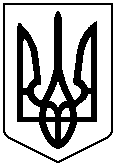 